Муниципальное автономное общеобразовательное учреждение «Средняя общеобразовательная школа №4 г. Тамбова»Всероссийский конкурс «Педагог-психолог России – 2022»«Характеристика профессиональной деятельности Конкурсанта»педагога-психологаМАОУ СОШ №4
г. ТамбоваНикитиной Оксаны СергеевныТамбов 2022 ИНФОРМАЦИОННАЯ КАРТА ПЕДАГОГИЧЕСКОГО РАБОТНИКАВведениеНачала свою работу, Никитина Оксана Сергеевна, сразу же после окончания  института. Работала психологом на Всероссийском телефоне доверия (8-800-2000-122). Так как она любит детей, решила попробовать себя  в школьной сфере. И не пожалела. На сегодняшний день, Оксана Сергеевна, работает педагогом – психологом в МАОУ СОШ №4 города Тамбова и имеет первую квалификационную категорию.Ее профессии можно только позавидовать, потому что она даёт возможность развиваться творчески и духовно. Любой путь бывает, не прост. Главное, не останавливаться на достигнутом, и идти вперед в ногу со временем.У нее много новых задумок, поэтому, она продолжает учиться, занимается саморазвитием и осваивает новейшие технологии. Ведь за нами будущее, а мы пример для подрастающего поколения. Умеет планировать действия по диагностике и коррекции психического развития, анализировать психологическое содержание ситуаций, внутренний мир и отношения, понимать, воспринимать чувства, переживания, состояние ребёнка и взрослого.Оксана Сергеевна в своей работе применяет рекомендуемые и утверждённые методики психологической диагностики и коррекции индивидуального развития: личностного, эмоционально-волевого, интеллектуального; групповой динамики; межличностных отношений. Просвещает и консультирует по вопросам возрастной и педагогической психологии (педагогов, родителей.)Личные качества: ответственность, исполнительность, стремление к обучению и профессиональному росту, умение работать в команде, коммуникабельность,  уравновешенность, оптимизм.Работа ведется в соответствии с годовым планом педагога-психолога по следующим направлениям профессиональной деятельности:диагностическая работа, работа с педагогами,работа с родителями,с одаренными детьми,консультационная работа,просветительская работа,экспертная работа,профориентационная,организационно-методическая работа,коррекционно-развивающая работа.Оксана Сергеевна работает с учащимися в количестве 800 человек, а так же с детьми с ограниченными возможностями здоровья (92 человека), с детьми-инвалидами (18 человек) на основании рекомендаций территориальной и центральной психолого-медико-педагогической комиссии города Тамбова.Педагогом – психологом Никитиной О.С., проводится групповая и индивидуальная коррекционно-развивающая работа. В начале учебного года проводится диагностика для определения актуального уровня развития ребенка. По результатам разрабатываются индивидуальные образовательные маршруты на каждого ребенка в соответствии с выявленными нарушениями. Диагностика в середине учебного года позволяет внести необходимые корректировки в индивидуальные маршруты. Диагностика в конце учебного года позволяет определить уровень освоения обучающимися адаптированной программы. Диагностические исследования проводятся по методикам
Л.А. Венгера. Результаты заносятся в карту развития ребенка.Проведенные мероприятия по психологическому просвещению обучающихсяС целью психологического просвещения обучающихся педагогом-психологом Никитиной О.С. систематически проводятся мероприятия, направленные на формирование психического и психологического здоровья, по снижению психоэмоционального напряжения, на развитие толерантного отношения к людям, конструктивного общения со сверстниками и т.д.Работа по повышению мотивации, интеллектуальному развитию обучающихся ежегодно строится на основе проведения психологических занятий, тренингов и классных часов: «Страх» (1 классы); «Добро начинается с тебя!» (2 классы); тренинг-игра «Ёжик» (3 классы); «Что такое память?» (4 классы); «Поверь в себя» (5 классы); цикл занятий «Познай себя» (6 класс), индивидуальные беседы «Мои интересы» (7-8 классы), «Какой Я?» (9 класс), ЗОЖ (7-11классы).В процессе таких мероприятий педагог-психолог обучает учащихся навыкам оценки и саморегуляции двигательной активности, эмоционального состояния, управления стрессом. Осуществляет психологическую профилактику вредных привычек, пагубно влияющих на состояние здоровья. В школе осуществляется программа пропаганды ЗОЖ.Отдельное место в работе педагога-психолога занимает здоровьесберегающее направление, вопросы безопасности детей в сети интернет и профилактика суицидального поведения. Регулярно проводятся классные часы и беседы: «Психология счастья» (9-10 классы); беседа «Безопасность в сети интернет» (5-6 классы); интернет-урок «Нет – наркотикам» (9-11 классы).Оксана Сергеевна является Руководителем школьной службы примирения. В процессе работы систематически проводится обучение учащихся-медиаторов навыкам разрешения конфликтных ситуаций, дискуссии с обучающимися на темы: «Эффективное разрешение конфликтных ситуаций», «Мир добра».Так же, особое внимание, Никитина О.С. уделяет диагностике социально-психологического климата классных коллективов, анкетирование учащихся и родителей по отдельным проблемам. Такие мероприятия могут осуществляться педагогом-психологом совместно с классными руководителями.Работа по предупреждению социальной дезадаптации обучающихсяС целью предупреждения социальной дезадаптации обучающихся педагогом-психологом Никитиной О.С. систематически проводятся мероприятия, направленные на сохранение психического и социального здоровья детей, установление контакта с учащимися и учителями, формирование адекватного поведения, овладение навыками учебной деятельности, а также работа с родителями обучающихся.Работа по предупреждению дезадаптации проводится по трем направлениям: работа с детьми, родителями и педагогическим коллективом.Работа с детьми. Работа с детьми 1,5,10 классов по адаптации. Адаптация учащихся 1-х классов традиционно проводится в два этапа (октябрь-ноябрь, апрель) по следующему комплексу методик:- изучение адаптации (Л. М. Ковалевой, Н.Н. Тарасенко);- анкета Овчаровой «Расскажи о школе»;- методика Чутко «Классификация».  С целью выявления уровня адаптации пятиклассников осуществляются следующие диагностические работы:- методика Н.Г. Лускановой «Исследование уровня мотивации»,- исследование уровня тревожности (Филлипса);- изучение личной тревожности (Спилберг);- социометрические исследования.С целью выявления уровня адаптации десятиклассников:- диагностика социально-психологической адаптации К. Рождерса, Р. Даймонда;- методика изучения мотивации обучения старших подростков М.И. Лукьянова, Н.В. Калинина;- социометрия.2. Работа с родителями. Работа проходила по трем направлениям: диагностика, консультирование, просвещение. В течение учебного года проводилась различная диагностика родителей:Анкета «Родитель-учитель»;Анкета «Асоциальное поведение»;С родителями учащихся 4,9,11 классов проведено мониторинговое исследование удовлетворенности качеством образования.Работа с педагогами.«Адаптация учащихся 1,5,10 классов к школе»;Анкетирование «Выявление отношения учителей к учащимся».Для педагогов школы проводились индивидуальные консультации по проблемам учеников: неусвоение программного материала, конфликты в классе, агрессия, пропуски уроков.Анализ полученных результатов позволяет дать учителям, родителям и обучающимся индивидуальные рекомендации по повышению уровня адаптации. Психологическая поддержка творчески одаренных обучающихсяС целью осуществления	 психологической поддержки творчески одаренных обучающихся и содействие их развитию педагогом - психологом Никитиной О.С. осуществляется работа через ведение системы психолого-педагогического мониторинга, определяющего направленности интересов, особых способностей обучающихся и отслеживания их дальнейшего развития. Система включает в себя: проведение диагностических исследований, экспертной оценки продуктов деятельности школьников (проекты, презентации, исследовательские работы) с анализом реальных достижений обучающихся в различных творческих конкурсах.Одним из важнейших особенностей ФГОС ООО является взаимодействие всех участников образовательного процесса. Именно это условие отражается в полноценном и позитивном развитии ребенка. Поэтому педагогом-психологом проводится просветительская работа с педагогами и родителями с целью формирования у них грамотных представлений об особенностях и путях развития одаренных детей.Методики, используемые для диагностики:1.Методика оценки общей одаренности2.Следующая методика «Характеристика ученика».3.Методика «Карта одаренности»4.Методика «Интеллектуальный портрет»5. Анкета одаренности по А.И.СавенковуДалее возможно использование опросников других авторов.В своей работе Никитина О.С. применяет тест-анкету и тест-опросник А. де Хаана и Г. Кафа, а по результатам исследования составляет план психолого-педагогического сопровождения детей, разрабатывает индивидуальные маршруты сопровождения.В последнее время увеличилось количество учащихся, интересующихся психологией. Уже традиционным является участие в городском конкурсе по психологии, где учащиеся получают грамоты в различных номинациях. Проводится большая подготовительная индивидуальная работа с данными участниками,направленная на повышение психологических знаний и развитию их способностей в данной сфере.Информационно-коммуникационные технологии. Использование ИКТ.Деятельность педагога – психолога в совокупности с работой других участников педагогического процесса выстраивается в парадигму требований к современному образованию.Информационно-коммуникационные технологии используются во всех видах деятельности педагога-психолога:психодиагностика;коррекционно-развивающая работа;психологическое просвещение и профилактика;консультационная работа;методическая работа.Консультационная работа с использованием информационных технологий — это работа с участниками образовательного процесса (как детей, так и взрослых – педагогов и родителей) через сеть Интернет на личном сайте педагога – психолога или сайте образовательного учреждения. Консультация проводится при помощи форума или системы «вопрос - ответ».Никитина О.С. занимается методической работой: подбор материала к занятиям с целью повышения эффективности коррекционно-развивающего образовательного процесса, материала для информационных стендов для просвещения родителей.Создаёт презентации в программе PowerPoint для проведения родительских собраний, выступлений на методических объединениях, семинарах, педагогических советах. Оформляет учетно-отчетную документацию.Систематическое применение информационно-коммуникационных технологий расширяет возможности деятельности педагога-психолога. Электронная система тестирования делает более быстрой и продуктивной психодиагностику. Обучающиеся с удовольствием участвуют в выполнении заданий на компьютере, так как технические средства повышают интерес и внимание детей к образовательной деятельности. Таким образом, применение в своей работе ИКТ и цифровых образовательных ресурсов носит системный характер.Обобщение и распространение опыта работы Никитина О.С. размещает свои методические разработки, рекомендации на сайтах педагогического мастерства: https://infourok.ru, https://kopilkaurokov.ru, psihologtut.com, dnevnik.ru, Тамбов-Вики, htth://multiurok.ru, фгосскласс.рф, преемственность.ру, https://infourok.ru, https://nsportal.ru/shkola, http://school4.68edu.ru/, http://numi.ru/48642, http://www.zavuch.ru, http://pedmir.ru/, https://www.psihologtut.com, http://pedgazeta.ru/, http://art.pedgazeta.ru/, http://pedmix.ru/, http://glory.pedgazeta.ru/.Свои публикации размещает на сайте педагогов-психологов Psihologtut.com. Ведет страничку на сайте школы http://school4.68edu.ru/.   Ведет личный сайт: http://psiholog-nikitina.tilda.ws/.   Ведет группу вконтакте https://vk.com/psixologvpomosh, где помогает детям и взрослым в решении волнующих их вопросах.   Является редактором и модератором методического центра  http://numi.ru/moderator_room.php   Участвует в работе Городского клуба педагогов-психологов.    Является представителем творческой группы и входит в состав городского методического совета. 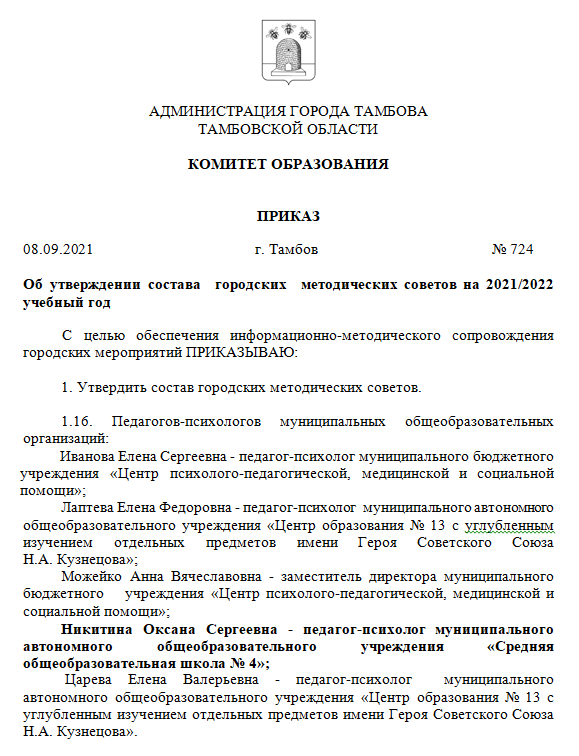 Конкурсы профессионального мастерства                           Публикации статейНикитина О.С. свои работы публикует в сборниках ТГУ имени Г. Р. Державина и в Липецком государственном педагогическом университете имени П.П. Семенова-Тян-Шанского.Конец формыУчастие в работе экспертных комиссий, жюри конкурсов, олимпиадНикитина Оксана Сергеевна являлась членом жюри VIII областного Чемпионата по интеллектуальным играм «Что? Где? Когда?» среди школьных команд Тамбовской области «Весенний бриз» Приказ №36 от 19.01.2020Участвовала в составе экспертного совета Всероссийского профессионального конкурса для педагогов, психологов, логопедов «Шаг вперед» 12.09.2020На уровне образовательной организации:1.   Школьный конкурс декоративно-прикладного творчества среди учащихся начальной школы, посвященного Международному женскому дню «Подарок маме»  с 12 февраля по 01 марта 20202.  Никитина Оксана Сергеевна являлась членом жюри школьного этапа Международного конкурса юных чтецов «Живая классика» с 1 по 5 февраля 2021Никитина Оксана Сергеевна выступает на семинарах, собраниях, педагогических советах, круглых столах, конференциях, городских методических объединениях. Является модератором и организатором форсайт-сессий. 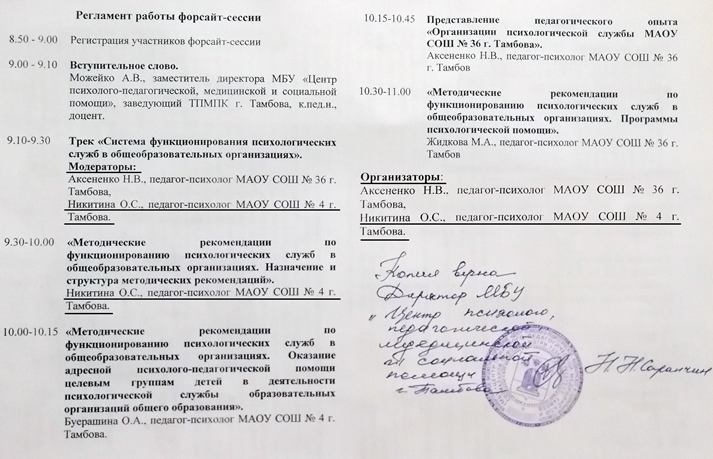 Участие обучающихся, подготовленных педагогом-психологом, в олимпиадах, конкурсах, научно-практических конференциях разного уровня, имеющих психологическую направленностьОдной из форм контроля деятельности педагога и уровня подготовки и развития обучающихся хорошо зарекомендовали себя конкурсы разных уровней. Наставничество Никитина Оксана Сергеевна оказывает помощь в организации учебно-производственной и научно-практической деятельности студентов ТГУ им. Г. Р. Державина, регулярно осуществляет наставничество и обучение молодых специалистов.В 2020-2021 учебном году Оксана Сергеевна была классным руководителем учащихся 9 класса адаптированного обучения. Под ее руководством они успешно сдали экзамены и поступили в колледжи и техникумы. С 2021 года и по настоящее время Оксана Сергеевна является классным руководителем  6  класса адаптированного обучения.                                         ЗаключениеОт нашего с вами отношения к ребенку, зависит его взгляд на себя, свою жизнь, и взаимодействие с окружающим его миром.Берегите себя и своих близких!Спасибо за внимание!1.Фамилия, имя, отчествоНикитина Оксана Сергеевна 2.Дата рождения04.05.1990 год3.Место работы Муниципальное автономное общеобразовательное учреждение «Средняя общеобразовательная школа № 4 г. Тамбова»4.Должность Педагог-психолог5.Дата назначения на должность11.01.2016  год6.Стаж педагогической работы6 лет7.Образование (высшее, очное)«Тамбовский государственный университет имени Г.Р. Державина» Психолог. Преподаватель психологии. Год окончания: 27 июля 2012 года8.Дополнительное образование(высшее, заочное)«Тамбовский государственный университет имени Г.Р. Державина» Юрист. Гражданская специализация. Год окончания:11 июля 2014 года9.Сведения о дополнительном специальном образовании 1. Повышение квалификации в Тамбовском областном государственном образовательном автономном учреждении дополнительного профессионального образования «Институт повышения квалификации работников образования» по дополнительной профессиональной программе «Цифровая трансформация профессиональной деятельности учителя»  в объёме 24 часов(дата выдачи – 10 декабря 2020)2.Повышение квалификации в Тамбовском областном государственном образовательном автономном учреждении дополнительного профессионального образования «Институт повышения квалификации работников образования» по дополнительной профессиональной программе «Современные технологии организации воспитательного процесса в классном коллективе» в объёме 72 часов (дата выдачи – 16 июня 2021)3.Федеральное государственное бюджетное образовательное учреждение высшего образования «Московский государственный психолого-педагогический университет» по дополнительной профессиональной программе «Организация деятельности педагога – психолога в системе общего образования: психолого -педагогическое сопровождение и межведомственное взаимодействие»в объёме 72 часов (дата выдачи - 15.11.2021)10.Квалификационная категорияПервая квалификационная категория(на основании протокола заседания областной аттестационной комиссии от 18.02.2020 № 400)№п/пДата Название материала Результат 1.03.10.2021гНоминация конкурса: «Методическая разработка»Конкурсная работа: «Мы все такие разные»Диплом победителя12.23.11.2021гОлимпиада по возрастной психологии для педагогов-психологовЛауреат 1 степени13.16.01.2022гВсероссийский педагогический конкурс «Педагогические секреты»Победитель 2 место№п/пДата Название материала Результат 11.30.08.2020гПроблемы одаренных детей и их решениеСвидетельство о публикации22.25.09.2020гСоциализация детей с ограниченными возможностями здоровья на современном этапе развития обществаСвидетельство о публикации3.22.10.2020гПроблемы инклюзивного образования детей с ограниченными возможностями здоровьяСвидетельство о публикации 44.23.09.2021гВсероссийский научно-практический онлайн-семинар «Социокультурные практики для людей с расстройствами аутистического спектра»Сертификат15.10.11.2021гВсероссийская научно-практическая конференция с международным участием: «Психология и педагогика инклюзивного образования: технологии, результативность, качество» Свидетельство о публикацииСборник статей16.20.12.2021гII Всероссийская конференция–совещание клинико-психолого-педагогичкое исследование современного ребенка с овз и инвалидностьюСертификатНазвание конкурса, уровеньФамилия, имя,классДатаУровеньРезультатМуниципальный конкурс по психологиидля школьников 10-11 классовАсеева Лидия Леонидовна10 «А»26.03.2019МуниципальныйГрамота за оригинальное авторское исполнение творческой работы на тему: «Дом, в котором живёт счастье…»XIII Международная олимпиада по психологииВласова Валерия Борисовна10 «А»21.03.2020МеждународныйСертификат участника в XIII Международной олимпиаде по психологииXIII Международная олимпиада по психологииРзгоян Элина Ильинична 10 «А»21.03.2020МеждународныйСертификат участника в XIII Международной олимпиаде по психологииОлимпиада «Я знаю психологию»Горелкина Юлия Андреевна10 «А»11.03.2021ВсероссийскийЛауреат 1 степениМуниципальный конкурс по психологиидля школьников 10-11 классовГорелкина Юлия Андреевна11 «А»21.04.2022ГородскойДиплом призера(III место)Приказ №441от 21.04.2022